COLLEZIONE SORIANO | Design Meneghello Paolelli AssociatiChe si tratti di comode vasche freestanding per il living o per il bagno, lavabi, rubinetteria o accessori, per Victoria + Albert il punto di partenza è sempre un’approfondita ricerca di design congiunto a innovazione.La linea della rubinetteria in acciao inox SORIANO è essenziale e contemporanea. Il design è iconico, caratterizzato da linee pulite e angoli geometrici. Il progetto è stato ispirato da Boolean, la logica di codifica definita da "1s" e "0". La brillantezza di Soriano è la sua semplicità; il beccuccio, la leva e la base di ogni pezzo sono definiti da una forma. L'acciaio inossidabile è un nuovo rivestimento prodotto da Victoria + Albert, con lo scopo di allineare il disegno e garantire una lunga durata nel tempo. Oltre ad essere molto curati nell’estetica, i nuovi rubinetti sono totalmente Made in Italy.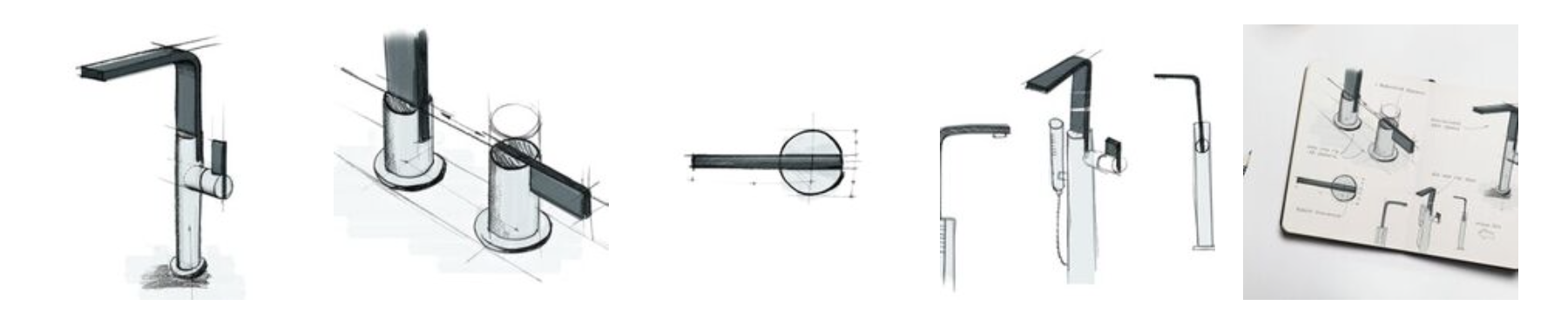 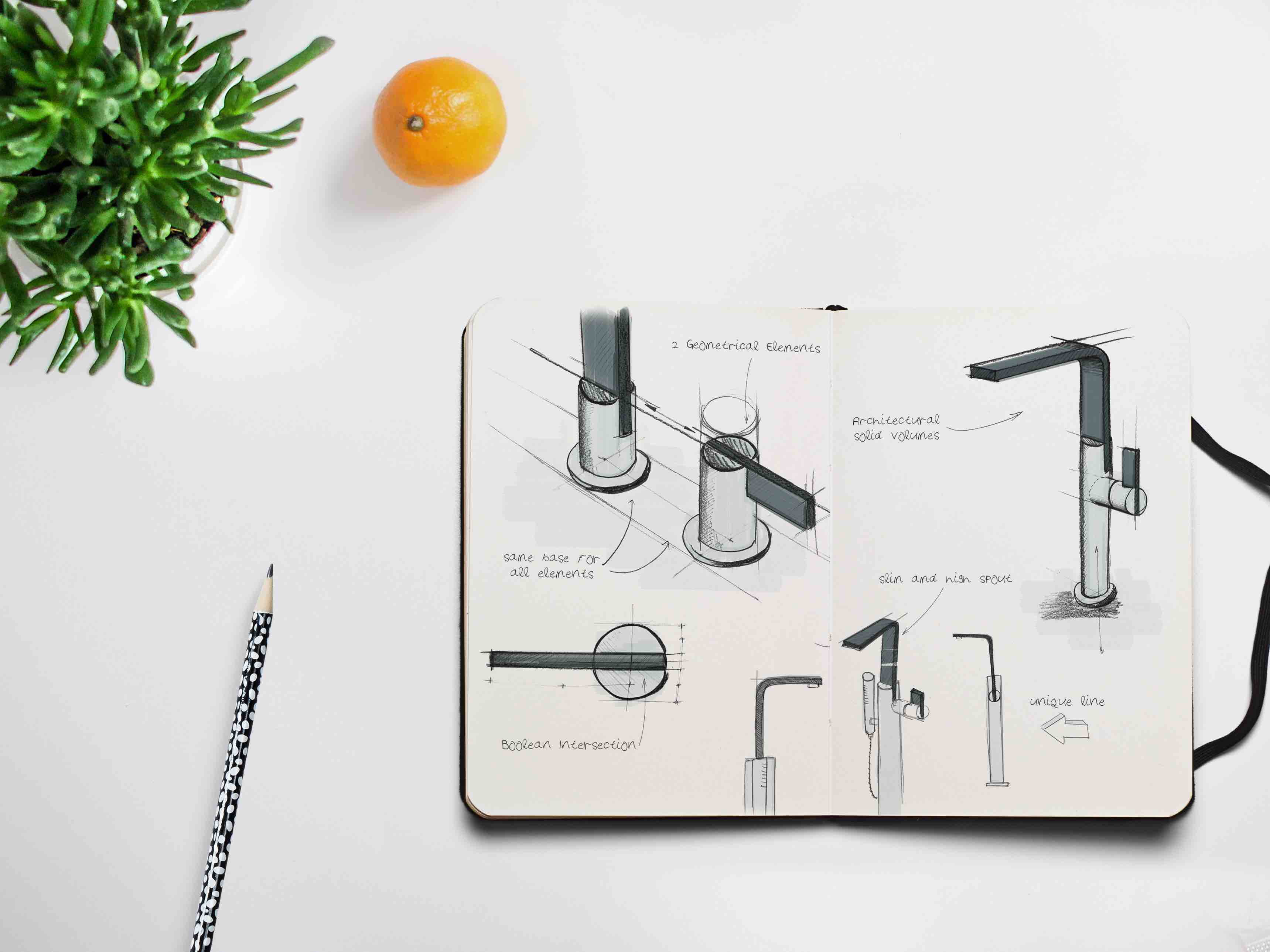 La motivazione progettuale di Meneghello Paolelli AssociatiCollezione Soriano	Nella progettazione della collezione Soriano per Victoria + Albert, siamo stati decisamente ispirati dai concetti di geometria e funzione pura. Abbiamo voluto evocare il potere di forme geometriche semplici giustapposte, in cui ogni elemento svolge un compito specifico (canna, leva, base). Abbiamo cercato di creare una collezione pulita, nitida ed elegante. Crediamo che questi valori siano elementi intrinsechi allo stesso materiale: l'acciaio inossidabile. Abbiamo cercato di lavorare con questo materiale dandogli espressività e supportando queste caratteristiche, senza tuttavia forzarne la natura. Geometria e intersezione sono le parole chiave della collezione.La sfida nel progettare la collezione è in realtà legata a quella del lavorare con l'acciaio inossidabile e con alcune restrizioni ad esso legate. E’ infatti un materiale che può essere lavorato solo in un modo e con strumenti particolari. Questa è la prima volta che abbiamo la possibilità di progettare un rubinetto in acciaio inossidabile. Se inizialmente questo poteva sembrare un limite alle possibilità di espressione formale (il materiale non può essere iniettato, ma solo lavorato da barre estruse), in un secondo momento abbiamo capito che era solo una questione di approccio: abbiamo studiato attentamente le proprietà del materiale e le tecnologie utilizzate per produrre rubinetti e da qui sottolineato i valori e le potenzialità dell’acciaio per dare vita ad un prodotto altamente estetico.Il linguaggio formale di questa collezione è decisamente moderno, si adatta meglio ai bagni in stile contemporaneo. Tuttavia, poiché ha un design molto pulito e neutro, può adattarsi anche a stili diversi e ad ambienti più classici. La collezione è molto articolata, con i seguenti modelli: miscelatore monocomando lavabo alto, miscelatore monocomando per lavabo, miscelatore lavabo a tre fori, miscelatore bidet, miscelatore vasca e set doccia a scomparsa. Pertanto, il cliente è libero di creare un sottile trait d'union tra oggetti di diverso stile nello stesso ambiente.SORIANO, COLLEZIONE NACOSTAVictoria + Albert presenta una nuova categoria per l’ambiente bagno. La collezione nascosta comprende un becco a cascata, una doccetta, una rosa per doccia e un comando centrale con deviatore a 2 vie controllato da una placca centrale,  la valvola termostatica "Hub 01".Totalmente Made in Italy è progettato da Meneghello Paolelli Associati.Finitura: acciaio inox spazzolato.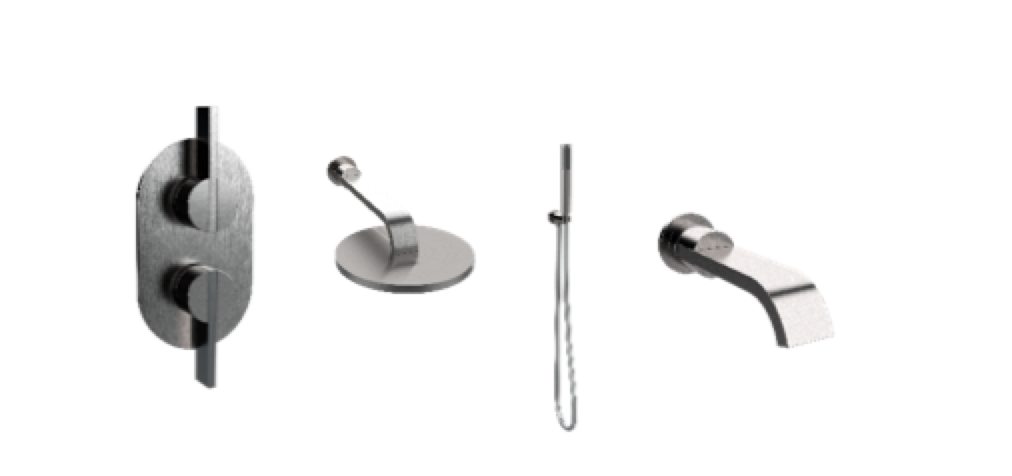 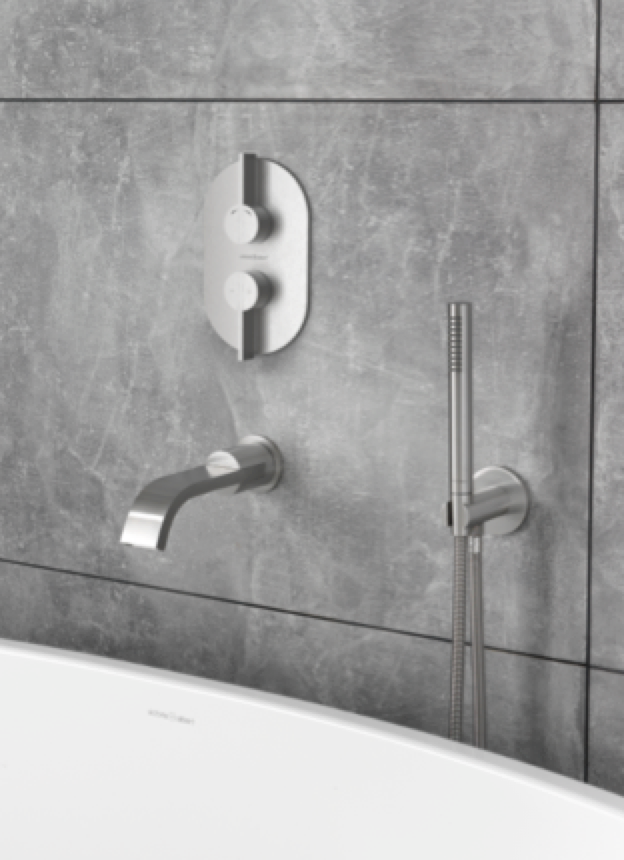 SORIANO 9Miscelatore per lavabo a tre fori con aeratore regolabile che fornisce la regolazione a 17,5° dell'angolo del getto d'acqua. Made in Italy e progettato da Meneghello    Paolelli Associati, è disponibile nella finitura in acciaio inox spazzolato. Ideale per completare la gamma di vanity units come visibile nell’immagine di Mandello 114 Solo. 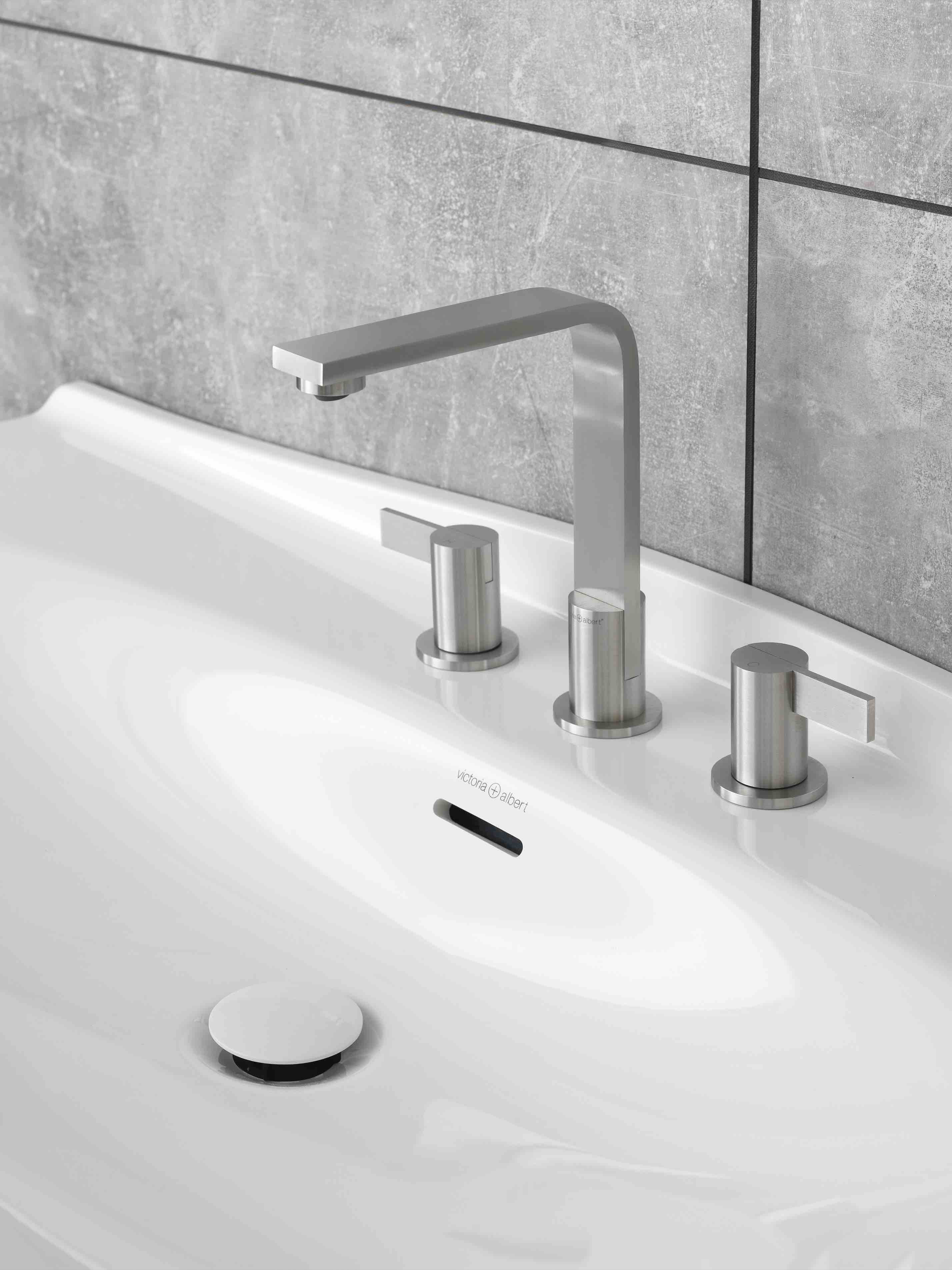 SORIANO 14Miscelatore da bagno moderno a pavimento con accessorio-doccetta. Un modello standpipe caratterizzato da una flessibilità perfetta per il design del bagno.Made in Italy e progettato da Meneghello Paolelli Associati, è disponibile nella finitura in acciaio inox spazzolato. Ideale per completare la vasta gamma di vasche freestanding di Victoria + Albert.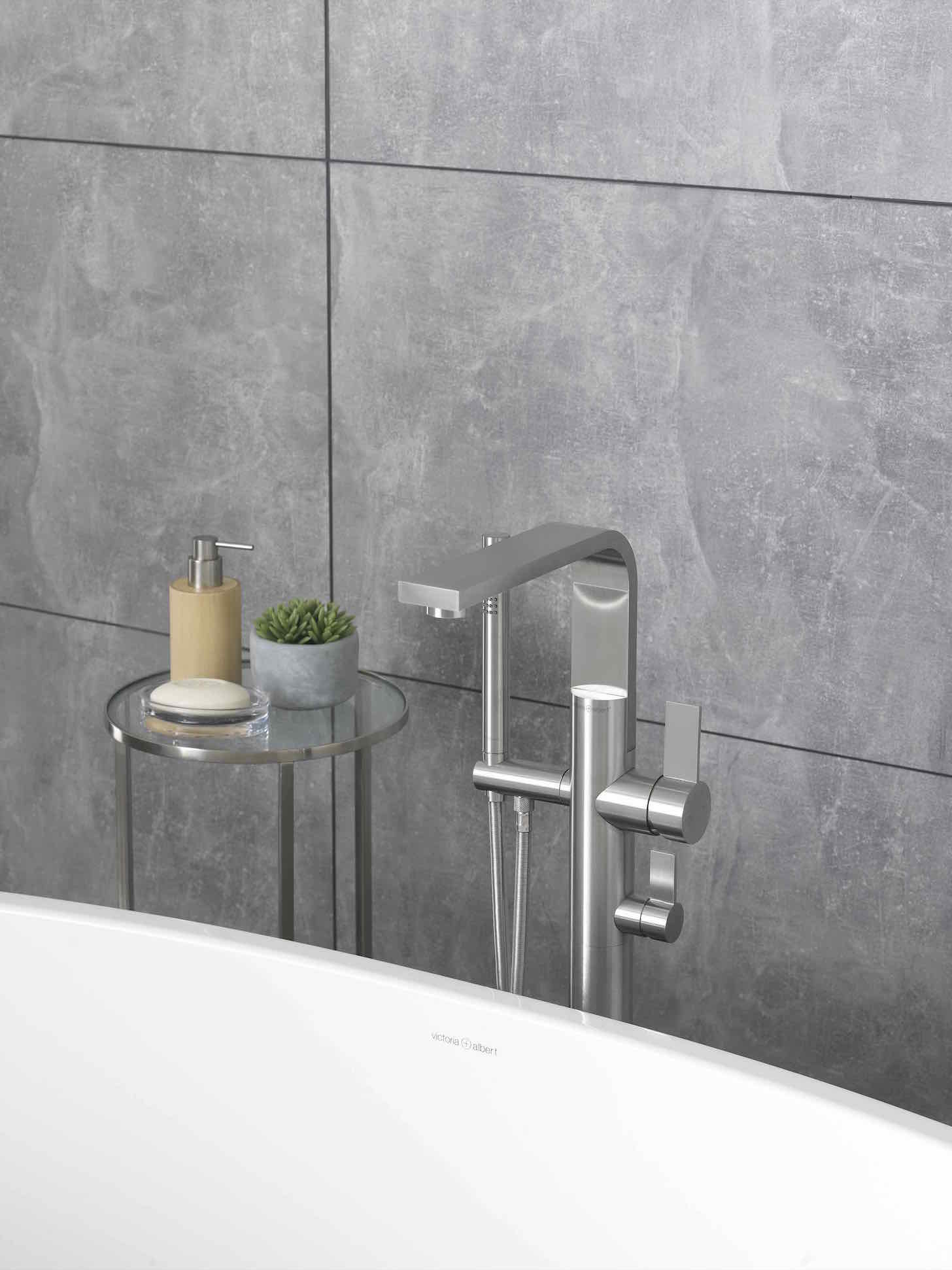 SORIANO 16Miscelatore lavabo a ponte "monoblocco" con maniglia e aeratore regolabile che fornisce la regolazione a 17,5° dell'angolo del getto d'acqua. Made in Italy e progettato da Meneghello Paolelli Associati, è disponibile nella finitura in acciaio inox spazzolato. Ideale per completare la vasta gamma di lavabi da appoggio e sottopiano firmati Victoria + Albert.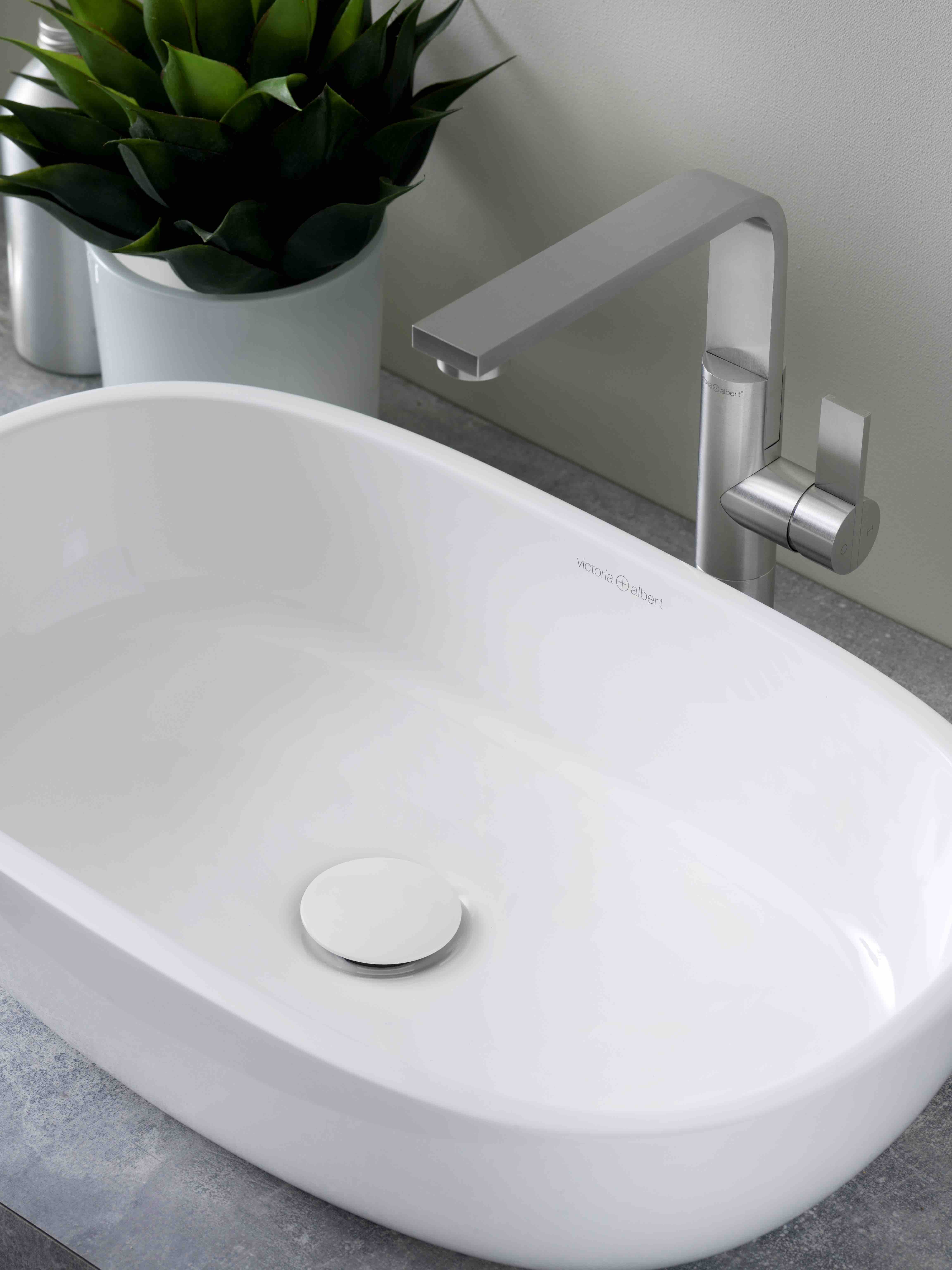 SORIANO 19Miscelatore lavabo basso "monoblocco" con maniglia e aeratore regolabile che fornisce la regolazione a 17,5° dell'angolo del getto d'acqua. Made in Italy e progettato da Meneghello Paolelli Associati, è disponibile nella finitura in acciaio inox spazzolato. Ideale per completare la vasta gamma di lavabi da appoggio e sottopiano firmati Victoria + Albert.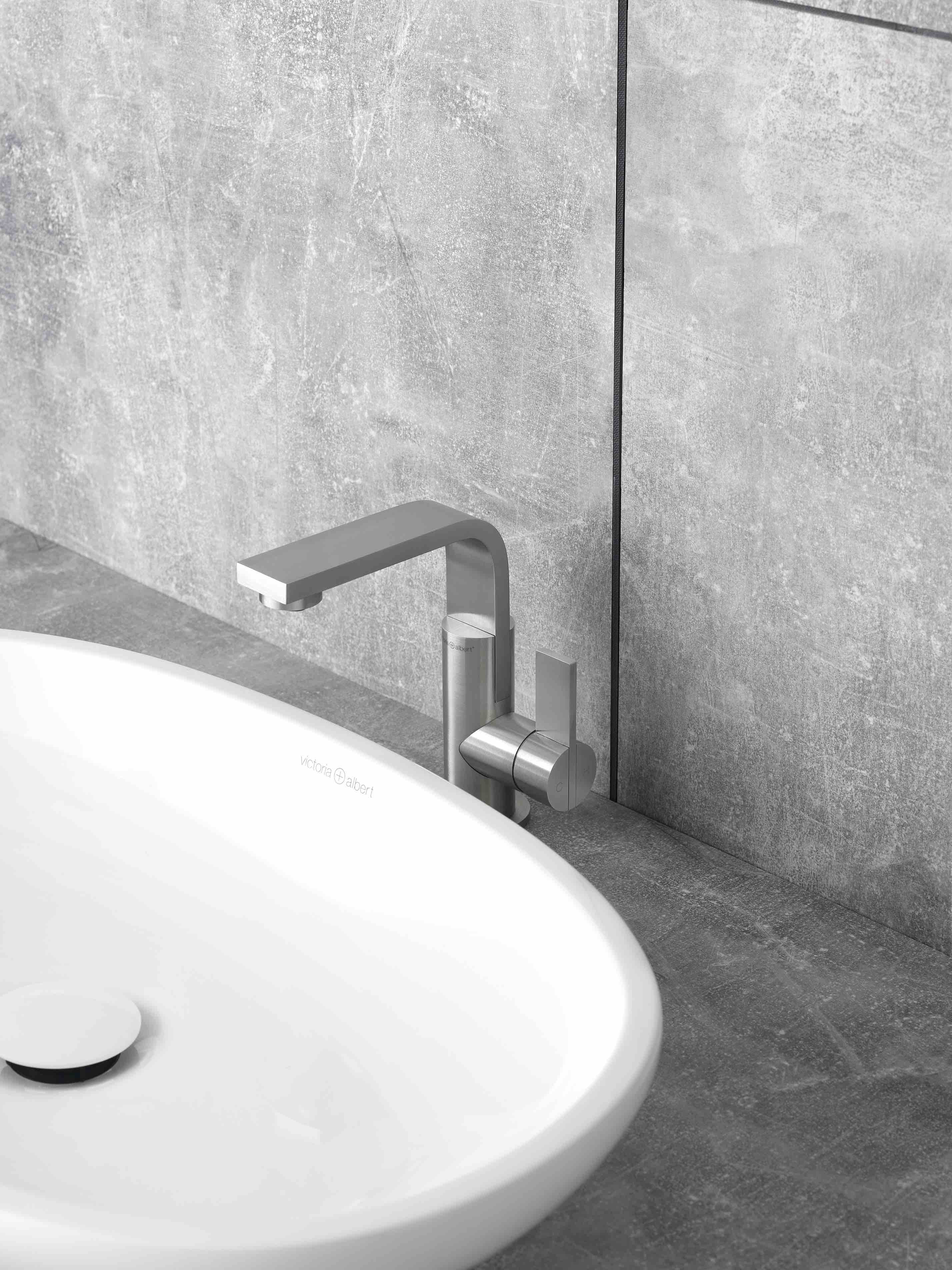 AZIENDAVictoria + Albertwww.vandabaths.comSHOWROOMMilano, Galleria Meravigli  Via G. Negri 8Londra 316-317 Design Centre Chelsea Harbour